Развлечение по пожарной безопасности для детей старшего дошкольного  возраста«Огонь — друг, огонь — враг»30.01.2019 года в нашем детском саду было проведено развлечение по пожарной безопасности для детей старших и  подготовительных к школе групп.Целью развлечения было закрепление знаний детей о пожарной безопасности. В гости к ребятам приехал «4 отряд федеральной противопожарной службы по Ставропольскому краю» во главе с помощником начальника караула Виктором Викторовичем Гайдиным. Гости рассказали ребятам о пожарной машине, о форме, которая защищает пожарных от огня, показывали рукава пожарной машины, дети с удовольствием рассматривали машину. В свою очередь дети, рассказали  гостям, про свои знания по пожарной безопасности. Затем гости наблюдали за соревнованиями между командами групп, где детвора учились спасать животных, звонить в пожарную часть в случае пожара, тушить огонь песком. По окончании мероприятия каждая команда была награждена Дипломами юных пожарных.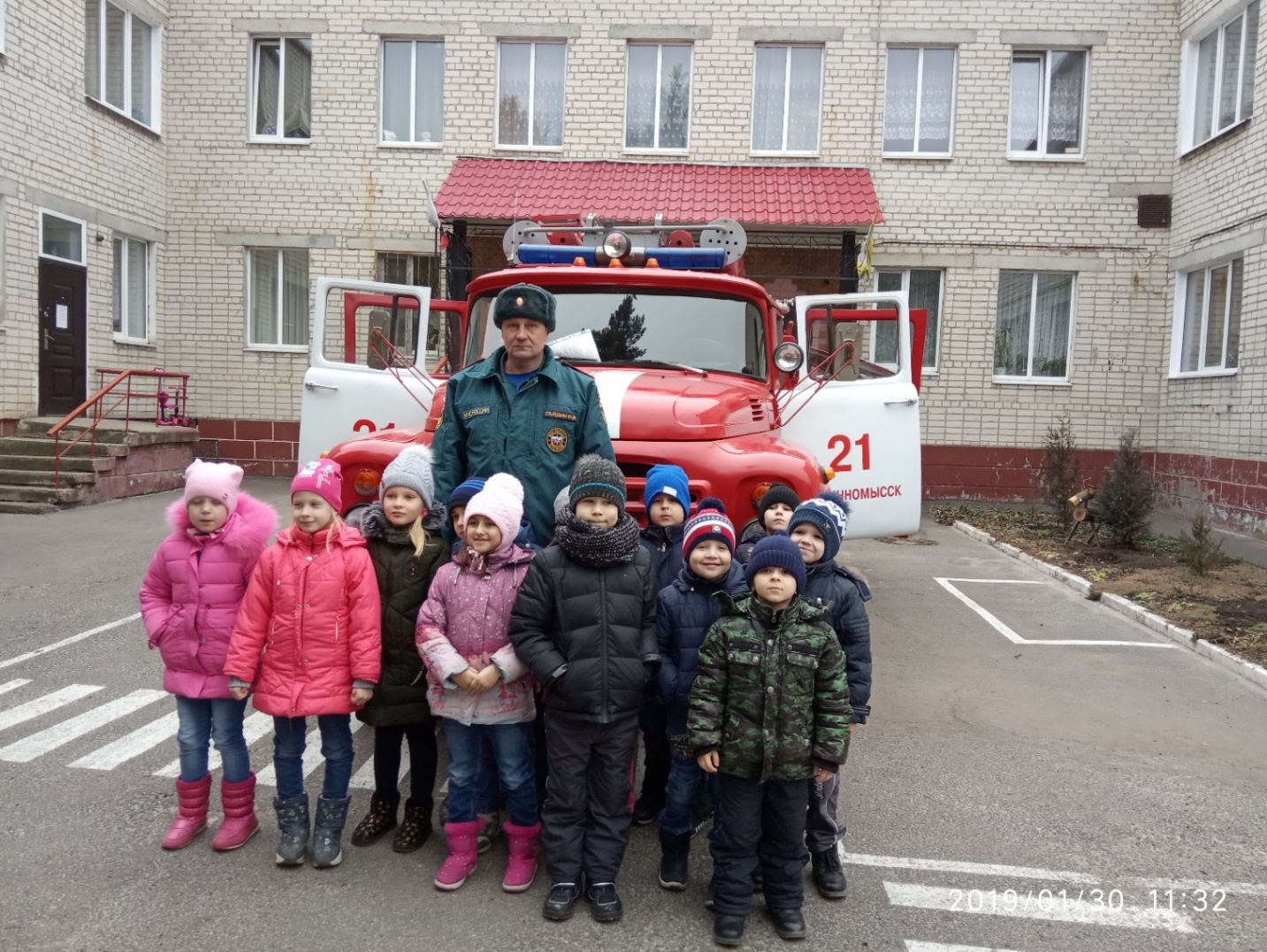 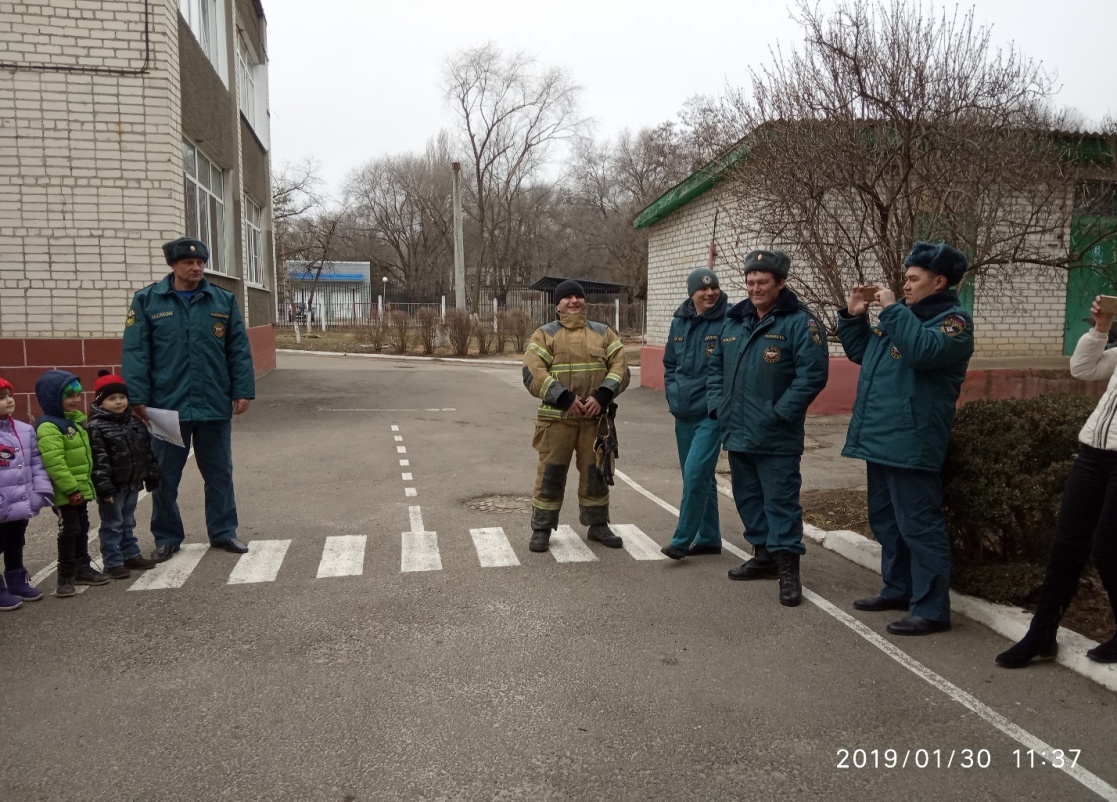 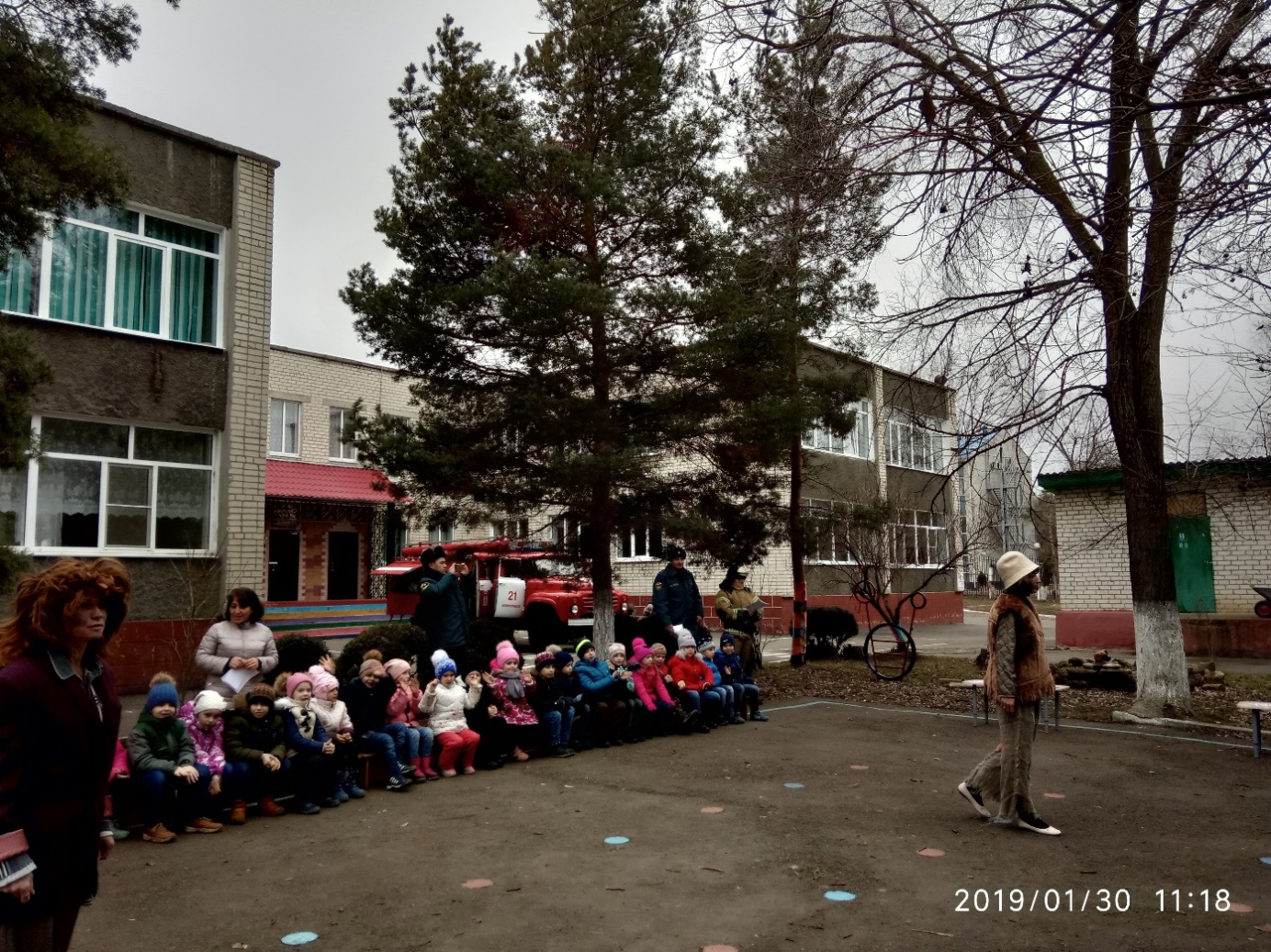 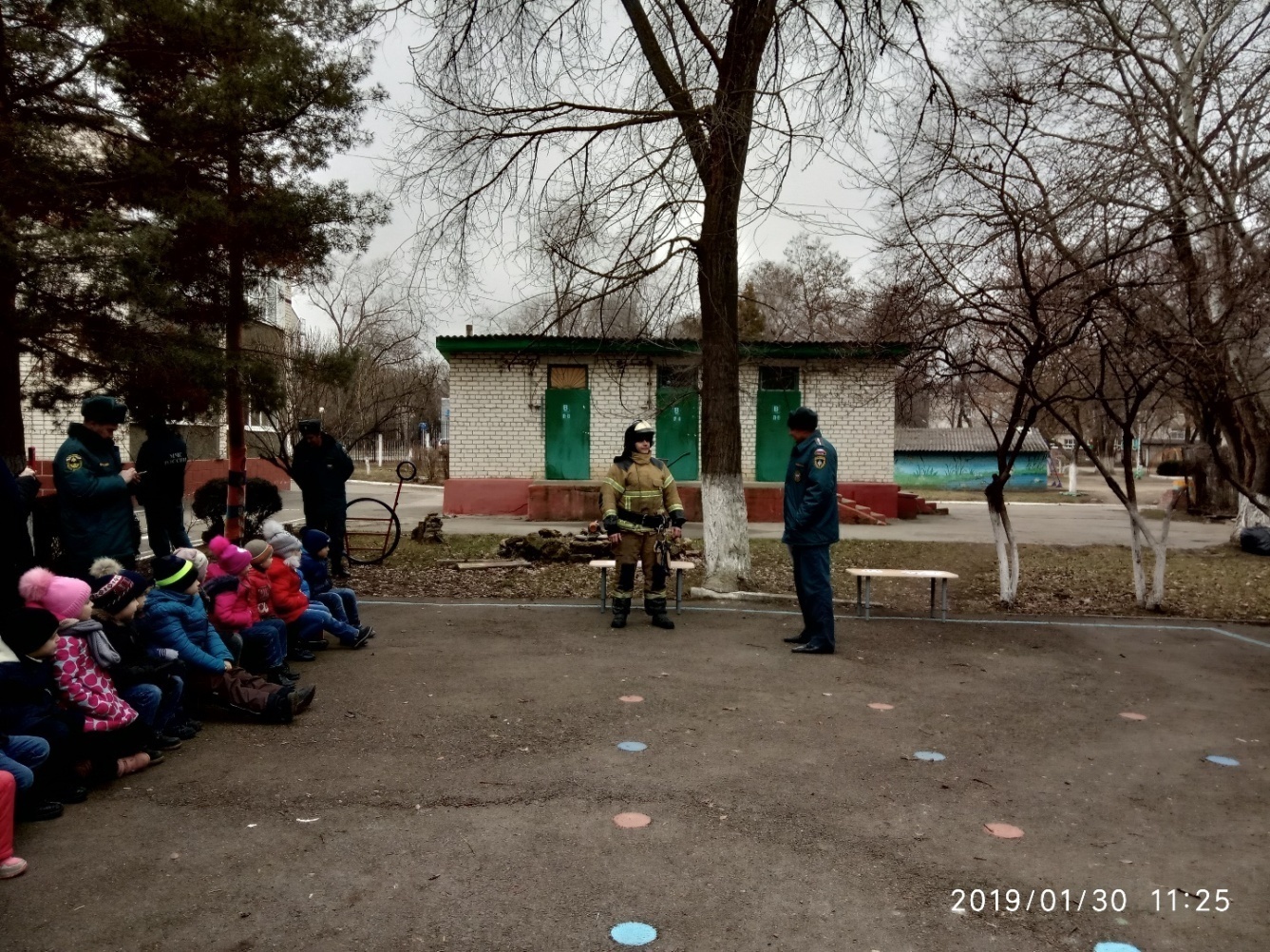 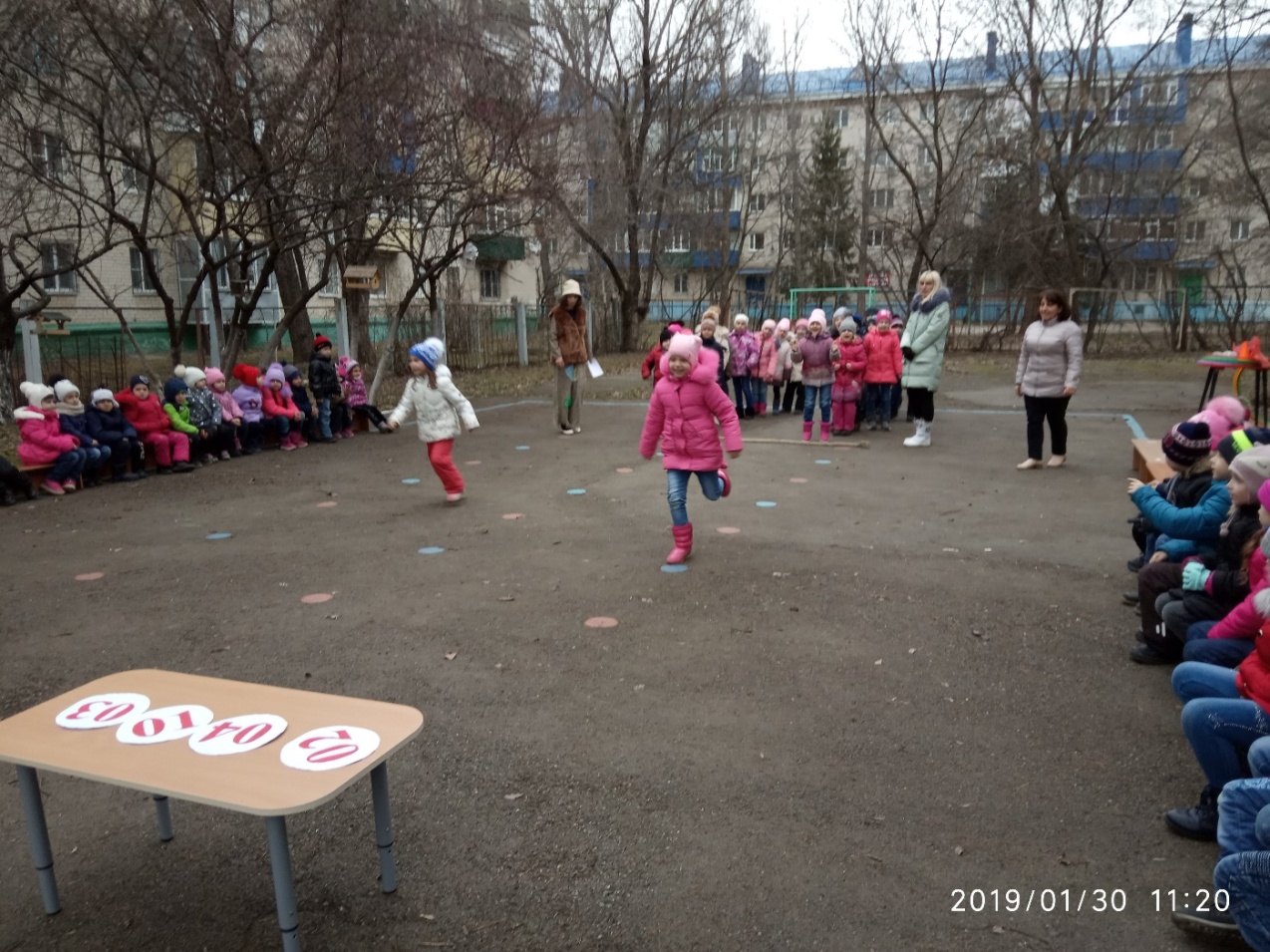 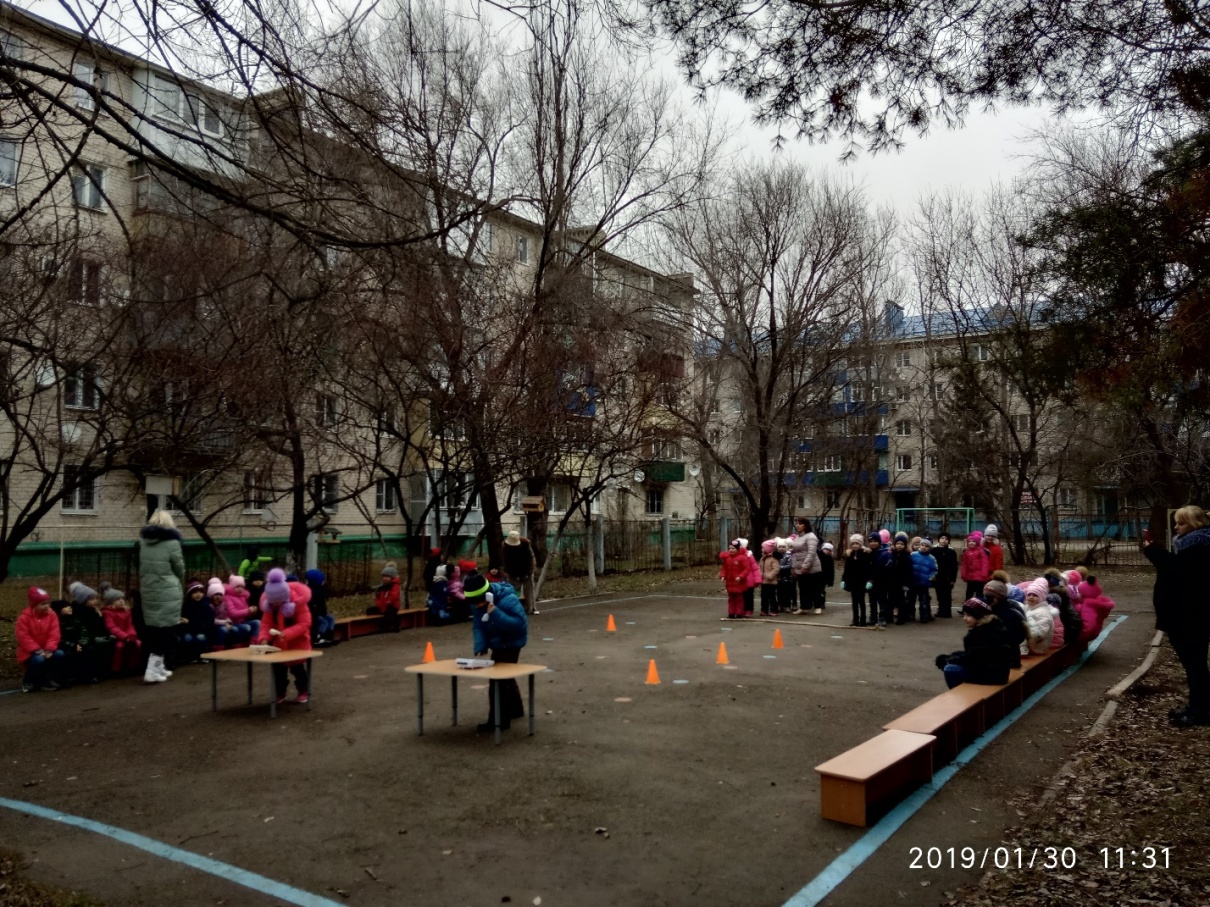 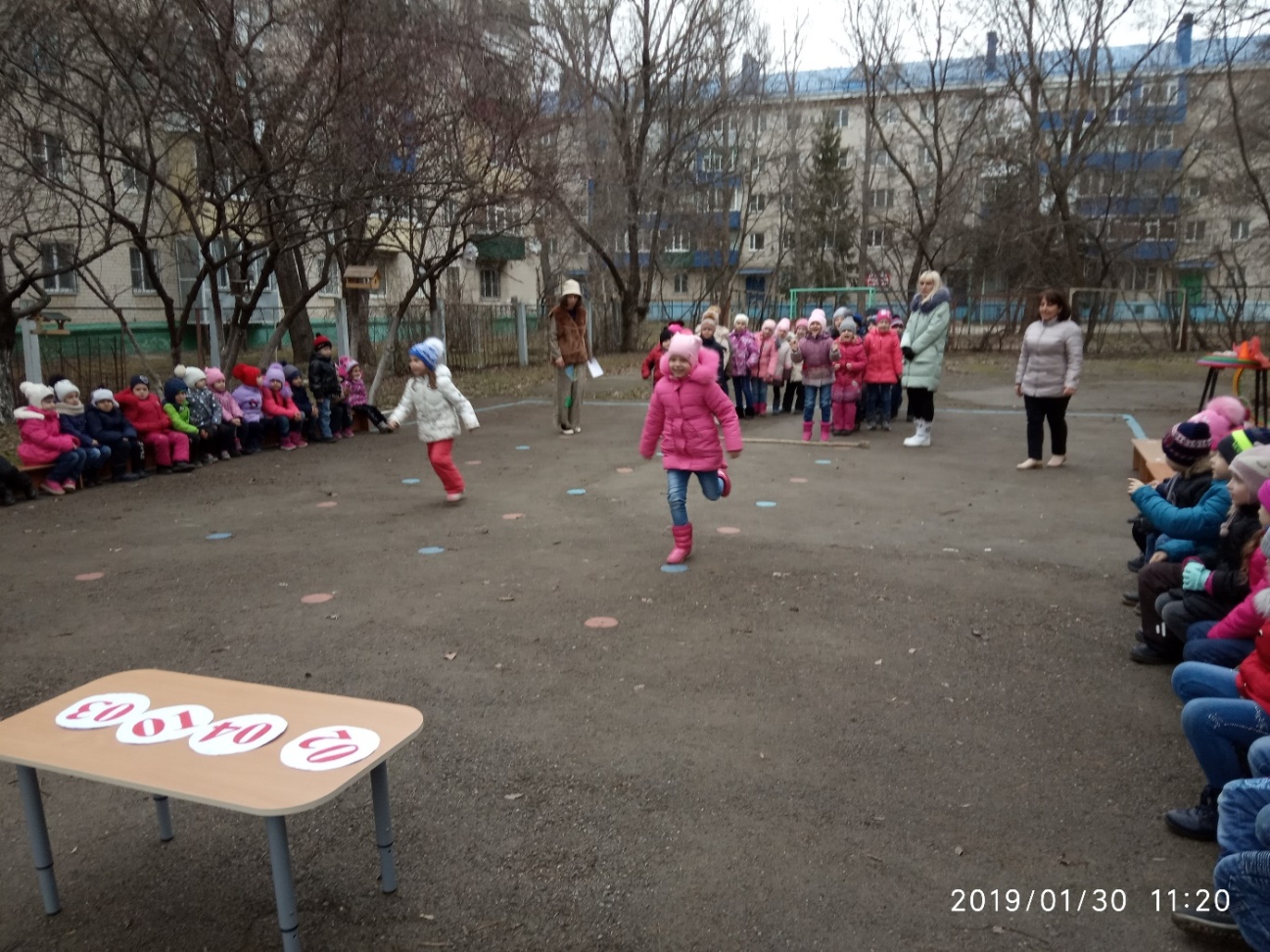 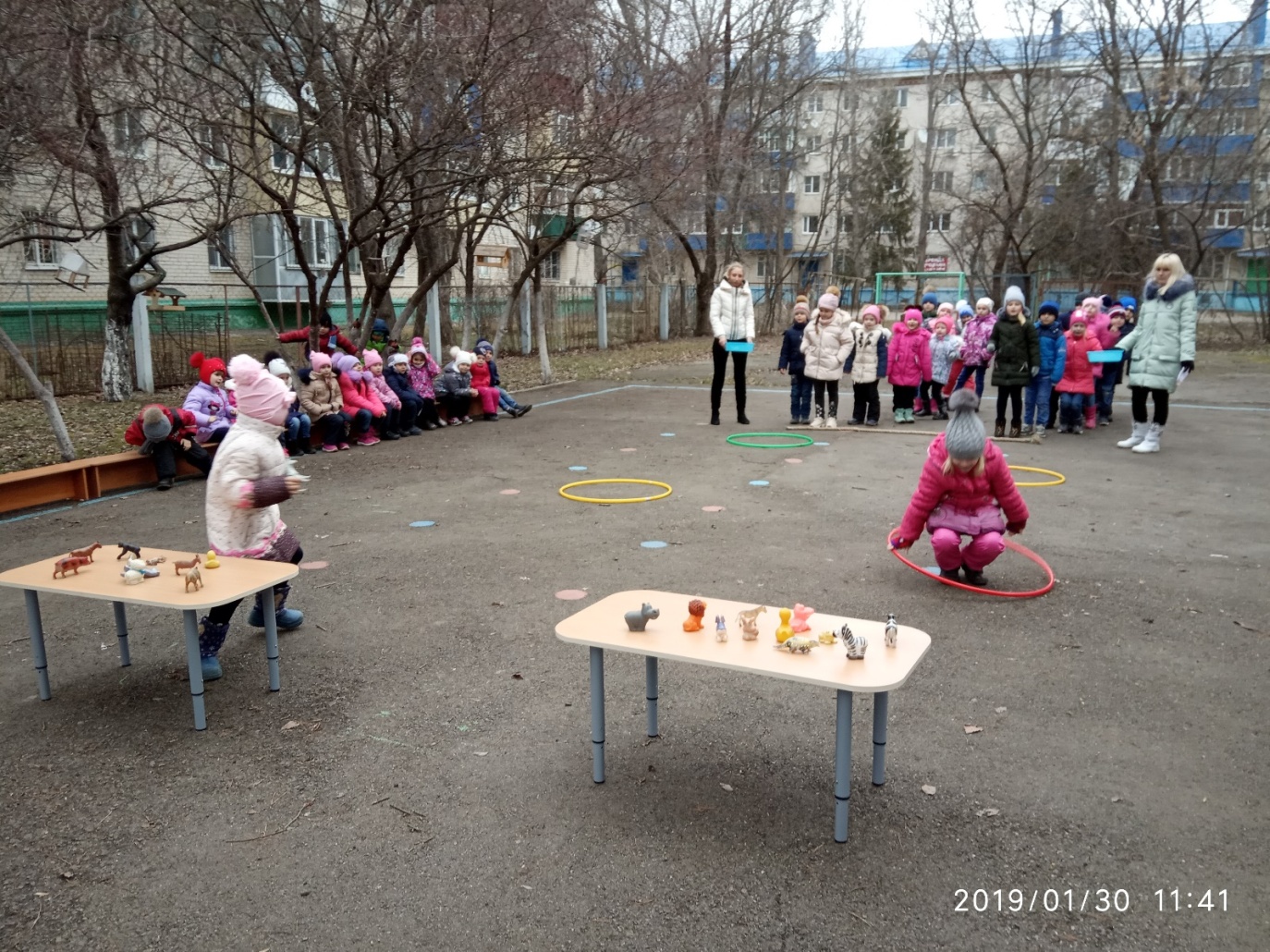 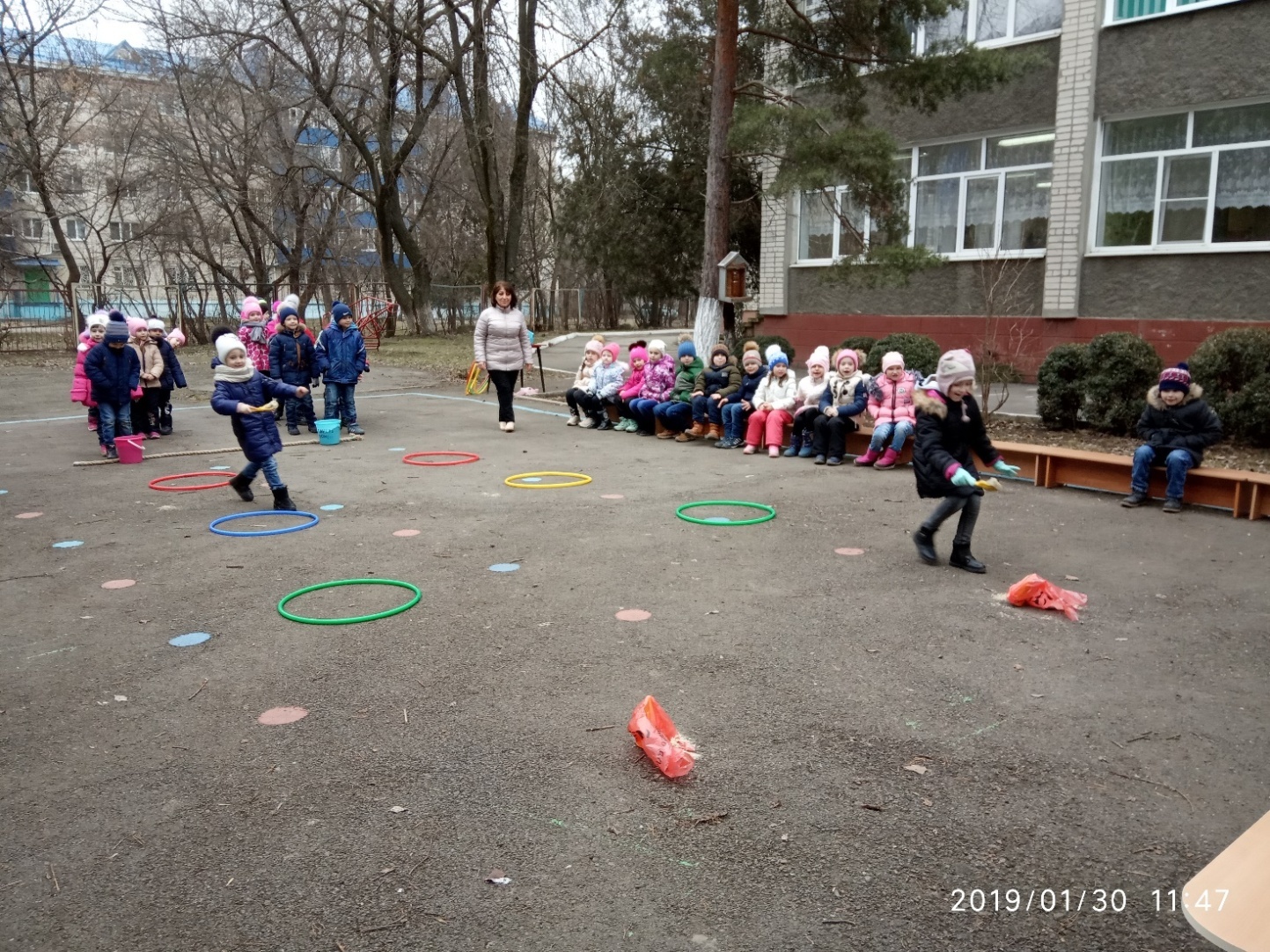 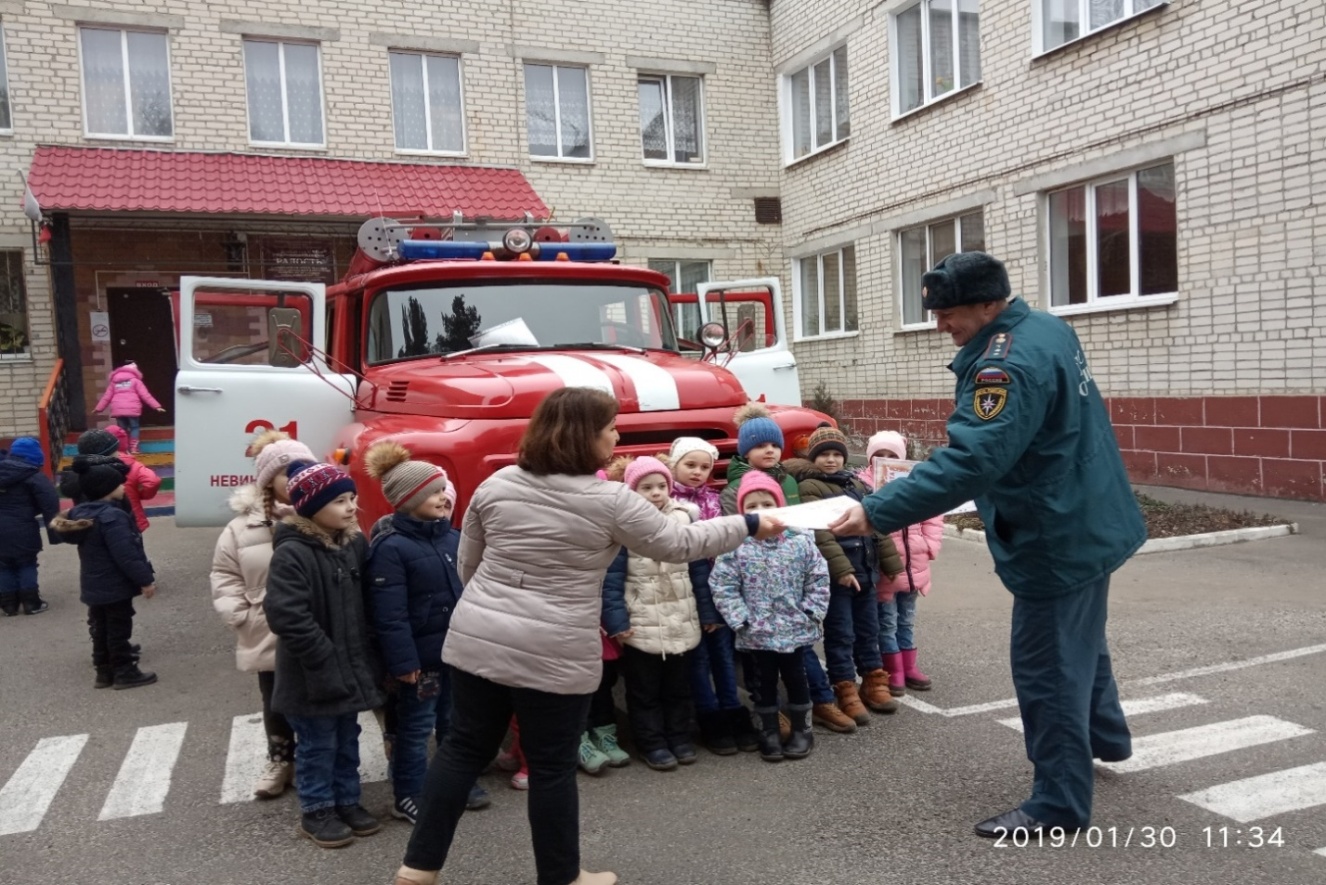 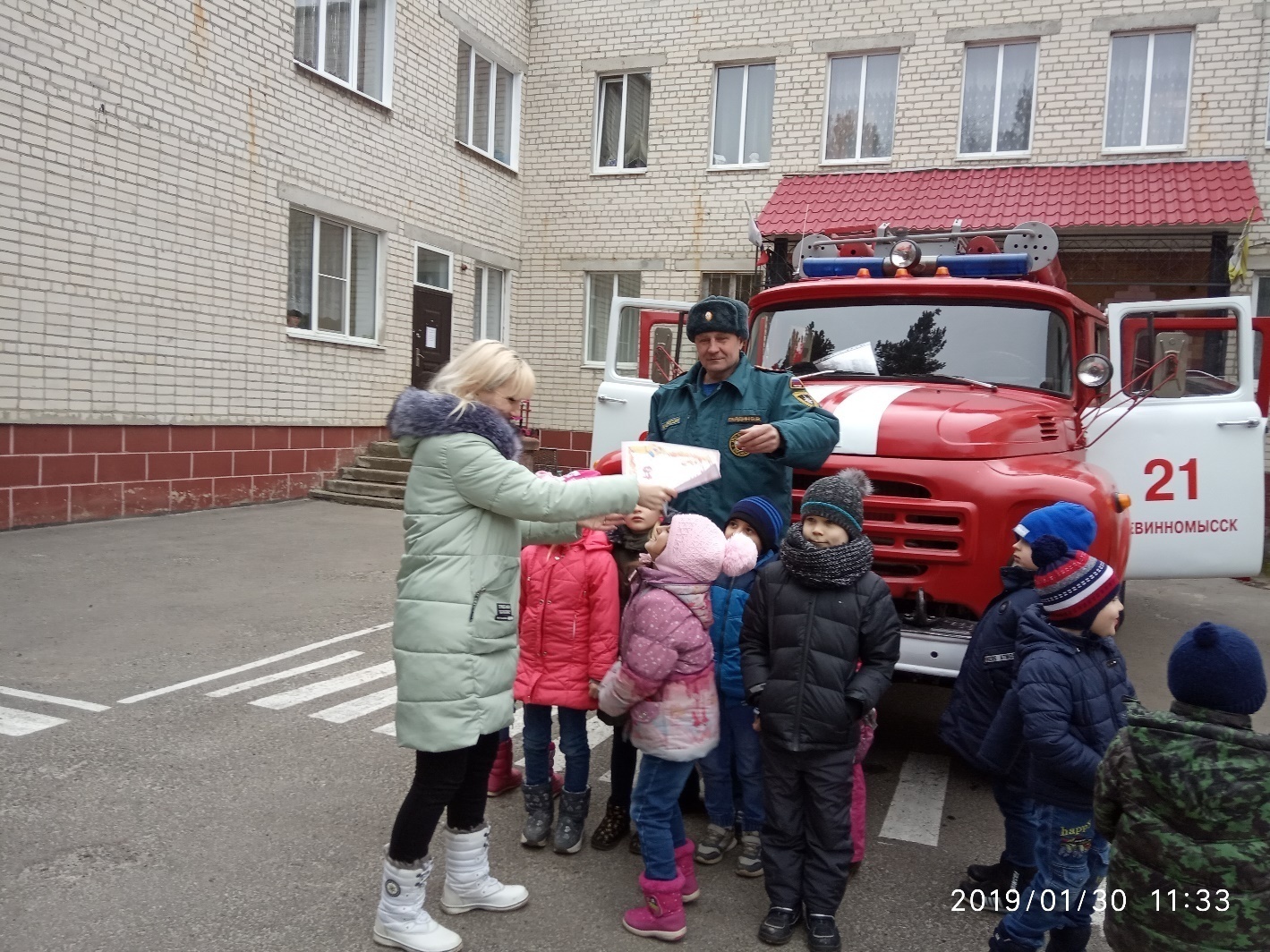 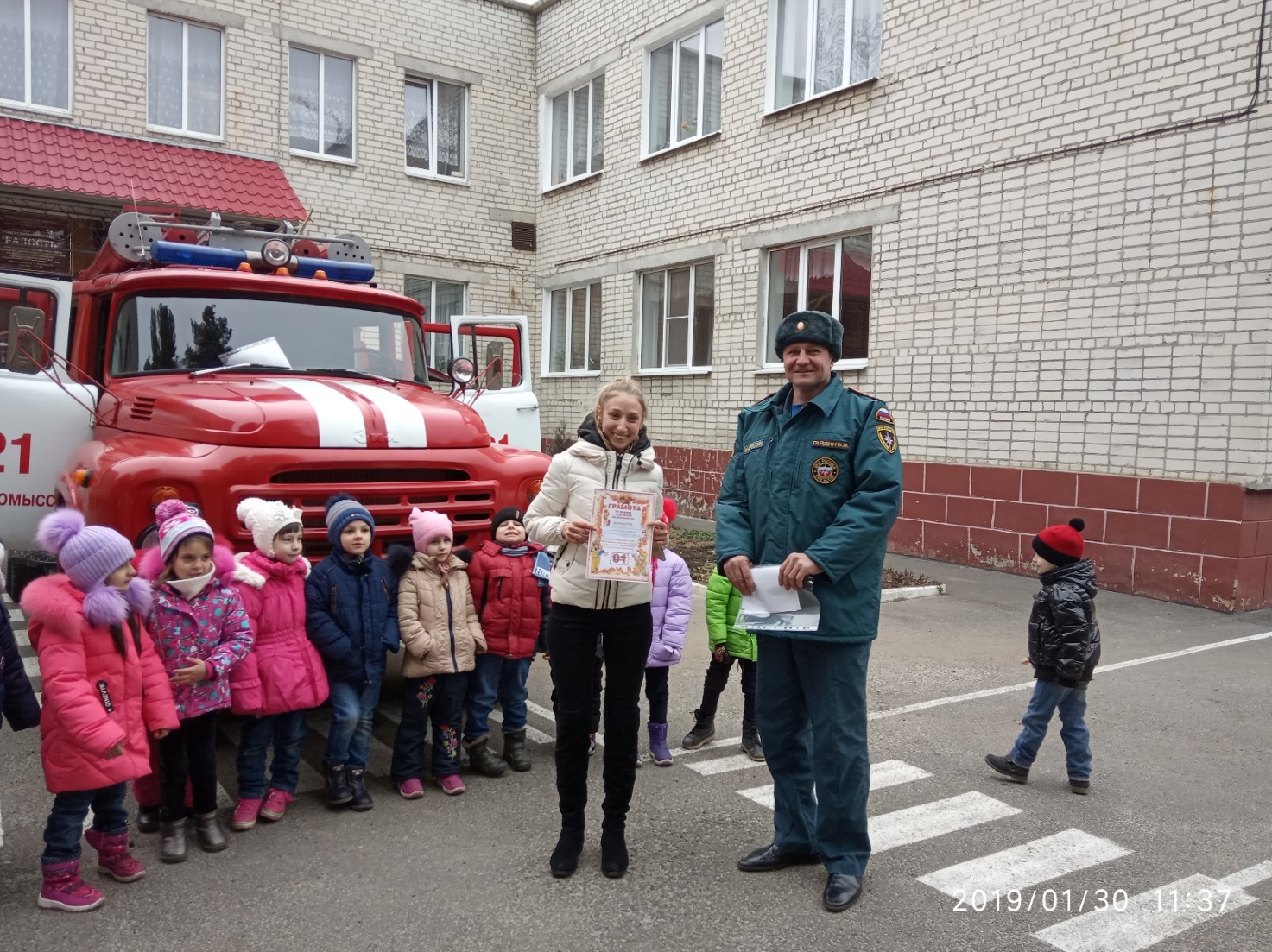 Статью подготовил:Салимова Т.С., воспитатель высшей квалификационной категории